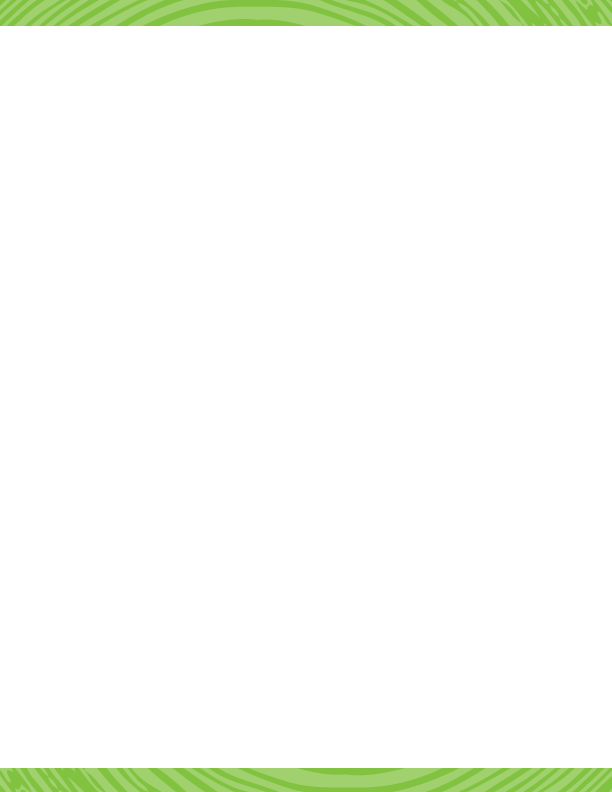 Business Continuity PlanningCreating a Business Continuity PlanCreating an effective Business Continuity Plan is a long, ever changing process. The plan itself must fit a credit union’s own unique needs (there is no single one size fits all). When developing a business continuity plan, it is always recommended that any credit union follow the process recommended by the FFIEC. The basic framework for this process is:Step 1: Assess your risks. Should you be preparing for a wildfire? Or a Tornado?Step 2: Perform a Business Impact Analysis. Identify all of your functions (all the things you do), how long you can be without them, how much data you can afford to lose, and your backup plan you will use until the function is recovered.Step 3: Build out your Business Continuity Plan (attached is a sample template)Step 4: Train your staff on the plan. Without training, plans simple become a binder that gathers dust.Step 5: Test your plan. Perform system tests to confirm your back up process are working. Perform a tabletop test with your team to talk through how you would manage a disaster.Step 6: Correct issues that come up through testing.And when those steps are complete, it’s time to move back to step 1Risk Assessment TemplatePrior to creating a business continuity plan, credit unions should first assess their risk to determine types of threats their plan should address. Below is a sample Risk Assessment TemplateBusiness Continuity Plan TemplateIncident Command StructureIdentify the key roles you will need to fill during a crisis and who will fill those roles. Below is a sample structureKey Response StrategiesInclude a basic checklist of your key, immediate tasks that must be completed after a crisis has hit. Each team should have their own checklist. Below is a sample checklist for the Incident Commander**Immediate Priorities****Next Steps After Immediate Priorities**Staff ContactsName and contact information for all staffCall TreeList a call tree establishing responsibility for contacting various staff. Alternative, purchase an emergency notification system to be used to push out automated messages to staff.CEO calls:Chief Operation Officer callsBranch manager callsBranch staffChief Financial OfficerDepartment managers callDepartment staff3rd Party ContactListing of the name and contact information of all your critical 3rd parties (vendors, regulators, government officials).ResourcesList critical resources you will need to operate your credit unionLocationsList back up locations you have identified that you could use if you cannot use your main locationRequired Functions:List all of your credit union’s normal functions (example: take deposits, clear checks, fund loans) and identify its priority for recovery, your backup plan for handling it until you’ve recovered, how long you can go without it, and how much data is acceptable to lose.Recovery Templates:Include templates for communication and tracking which could help you manage the crisis. Attached are example templates.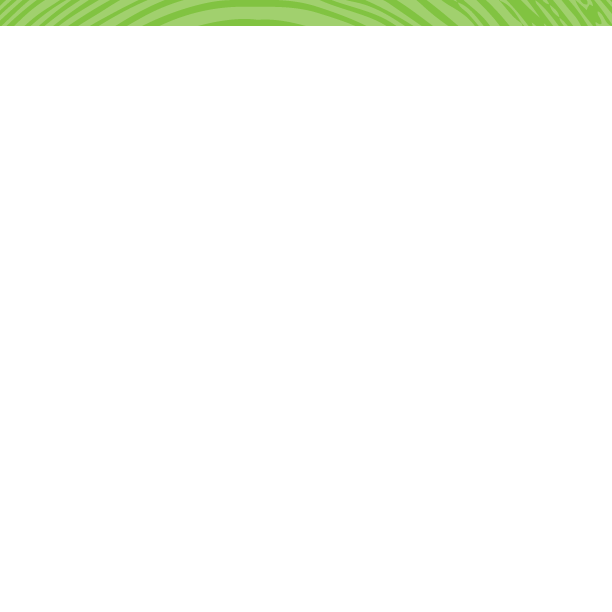 DAMAGE ASSESSMENT WORKSHEETLocation Name: 	_ 	Prepared by: 	Report Date: _ 	_ Report Time:   	INCIDENT LOGNAME: 	DEPARTMENT/TITLE:  	System Restoration PrioritiesBelow are the recommended priorities for restoration of [CREDIT UNION] systems following a disaster. Actual priorities will depend on the specifics of the disaster and the impact to (CREDIT UNION). The IT Team Lead is responsible for reviewing and confirming system priorities with the Incident Commander as part of the recovery process.STAFF COMMUNICATION TEMPLATERisk Assessment Worksheet forApplicabilityProbabilitySpeed of OnsetForewarningDurationImpactWeighted RiskNatural ThreatsNatural ThreatsNatural ThreatsNatural ThreatsNatural ThreatsNatural ThreatsNatural ThreatsNatural ThreatsInternal FloodingExternal FloodingInternal FireExternal FireEarthquakeThunder / Electrical StormWind Damage / TornadoSnow or Ice StormHurricaneEpidemicPandemicMajor Landslide / MudslideOtherHuman ThreatsHuman ThreatsHuman ThreatsHuman ThreatsHuman ThreatsHuman ThreatsHuman ThreatsHuman ThreatsExplosionExtortionBurglaryEmbezzlementVandalismRobberyHazardous WasteBiological ContaminationWater Leak / Plumbing FailureWork StoppageAircraft CrashLoss of Key StaffData Entry ErrorImproper Handling of Sensitive DataUnauthorized Physical AccessMalicious Damage or Destruction of Software or DataUnauthorized Access to or Theft of DataUnauthorized Modification of Software or HardwareKidnappingTechnical ThreatsTechnical ThreatsTechnical ThreatsTechnical ThreatsTechnical ThreatsTechnical ThreatsTechnical ThreatsTechnical ThreatsRisk Assessment Worksheet forApplicabilityProbabilitySpeed of OnsetForewarningDurationImpactWeighted RiskPower Failure / FluctuationHeating, Ventilating, or Air Conditioning FailureMalfunction or Failure of CPU or HardwareFailure of Application SoftwareTelecommunications FailureMedia FailureOtherApplicabilityYYesApplicabilityNNoProbability of Occurrence1LowLowProbability of Occurrence5MediumMediumProbability of Occurrence10HighHighSpeed of the Onset0GradualGradualSpeed of the Onset1SuddenSuddenForewarning0YesForewarning1NoDuration of Occurrence01 hour to 1 day1 hour to 1 day1 hour to 1 day1 hour to 1 dayDuration of Occurrence11 - 2 days1 - 2 days1 - 2 days1 - 2 daysDuration of Occurrence2Longer than 2 daysLonger than 2 daysLonger than 2 daysLonger than 2 daysImpact on the Financial institution0No interruption in operations.No interruption in operations.No interruption in operations.No interruption in operations.No interruption in operations.No interruption in operations.Impact on the Financial institution1Interruption of up to 1 dayInterruption of up to 1 dayInterruption of up to 1 dayInterruption of up to 1 dayInterruption of up to 1 dayInterruption of up to 1 dayImpact on the Financial institution2Interruption for 1 -2 business daysInterruption for 1 -2 business daysInterruption for 1 -2 business daysInterruption for 1 -2 business daysInterruption for 1 -2 business daysInterruption for 1 -2 business daysImpact on the Financial institution3Interruption in operations for over 2 daysInterruption in operations for over 2 daysInterruption in operations for over 2 daysInterruption in operations for over 2 daysInterruption in operations for over 2 daysInterruption in operations for over 2 daysINCIDENT COMMANDERINCIDENT COMMANDERINCIDENT COMMANDERINCIDENT COMMANDERINCIDENT COMMANDERINCIDENT COMMANDERINCIDENT COMMANDERINCIDENT COMMANDERINCIDENT COMMANDERINCIDENT COMMANDERINCIDENT COMMANDERINCIDENT COMMANDERINCIDENT COMMANDERINCIDENT COMMANDERINCIDENT COMMANDERINCIDENT COMMANDERINCIDENT COMMANDERINCIDENT COMMANDERINCIDENT COMMANDERINCIDENT COMMANDERINCIDENT COMMANDERINCIDENT COMMANDERLeadA. (Set by CEO)A. (Set by CEO)LeadB. (Set by CEO)B. (Set by CEO)Key Respon- sibilitiesPick leads for each teamSet objectives, prioritiesEstablish decision making processEstablish single system for ordering resourcesPick leads for each teamSet objectives, prioritiesEstablish decision making processEstablish single system for ordering resourcesPick leads for each teamSet objectives, prioritiesEstablish decision making processEstablish single system for ordering resourcesPick leads for each teamSet objectives, prioritiesEstablish decision making processEstablish single system for ordering resourcesPick leads for each teamSet objectives, prioritiesEstablish decision making processEstablish single system for ordering resourcesPick leads for each teamSet objectives, prioritiesEstablish decision making processEstablish single system for ordering resourcesPick leads for each teamSet objectives, prioritiesEstablish decision making processEstablish single system for ordering resourcesPick leads for each teamSet objectives, prioritiesEstablish decision making processEstablish single system for ordering resourcesPick leads for each teamSet objectives, prioritiesEstablish decision making processEstablish single system for ordering resourcesPick leads for each teamSet objectives, prioritiesEstablish decision making processEstablish single system for ordering resourcesPick leads for each teamSet objectives, prioritiesEstablish decision making processEstablish single system for ordering resourcesPick leads for each teamSet objectives, prioritiesEstablish decision making processEstablish single system for ordering resourcesPick leads for each teamSet objectives, prioritiesEstablish decision making processEstablish single system for ordering resourcesPick leads for each teamSet objectives, prioritiesEstablish decision making processEstablish single system for ordering resourcesPick leads for each teamSet objectives, prioritiesEstablish decision making processEstablish single system for ordering resourcesPick leads for each teamSet objectives, prioritiesEstablish decision making processEstablish single system for ordering resourcesPick leads for each teamSet objectives, prioritiesEstablish decision making processEstablish single system for ordering resourcesPick leads for each teamSet objectives, prioritiesEstablish decision making processEstablish single system for ordering resourcesPick leads for each teamSet objectives, prioritiesEstablish decision making processEstablish single system for ordering resourcesPick leads for each teamSet objectives, prioritiesEstablish decision making processEstablish single system for ordering resourcesPick leads for each teamSet objectives, prioritiesEstablish decision making processEstablish single system for ordering resourcesPick leads for each teamSet objectives, prioritiesEstablish decision making processEstablish single system for ordering resourcesMEMBER COMMUNICATIONS TEAMMEMBER COMMUNICATIONS TEAMMEMBER COMMUNICATIONS TEAMMEMBER COMMUNICATIONS TEAMEMPLOYEE SUPPORT TEAMEMPLOYEE SUPPORT TEAMEMPLOYEE SUPPORT TEAMEMPLOYEE SUPPORT TEAMMEMBER OPS TEAMMEMBER OPS TEAMMEMBER OPS TEAMMEMBER OPS TEAMMEMBER OPS TEAMMEMBER OPS TEAMIT TEAMIT TEAMIT TEAMIT TEAMSECURITY TEAMSECURITY TEAMSECURITY TEAMSECURITY TEAMLeadA. (set by IC)A. (set by IC)A. (set by IC)A. (set by IC)A. (set by IC)A. (set by IC)LeadB. (set by IC)B. (set by IC)B. (set by IC)B. (set by IC)B. (set by IC)B. (set by IC)B. (set by IC)B. (set by IC)B. (set by IC)B. (set by IC)B. (set by IC)B. (set by IC)B. (set by IC)B. (set by IC)B. (set by IC)B. (set by IC)B. (set by IC)B. (set by IC)B. (set by IC)B. (set by IC)B. (set by IC)B. (set by IC)Support Team(Set by Team Lead)(Set by Team Lead)(Set by Team Lead)(Set by Team Lead)(Set by Team Lead)(Set by Team Lead)(Set by Team Lead)(Set by Team Lead)(Set by Team Lead)(Set by Team Lead)(Set by Team Lead)(Set by Team Lead)(Set by Team Lead)(Set by Team Lead)(Set by Team Lead)(Set by Team Lead)(Set by Team Lead)(Set by Team Lead)(Set by Team Lead)(Set by Team Lead)(Set by Team Lead)(Set by Team Lead)Key Respon- sibilitiesPRMember CommunicationSocial MediaPublic websitePRMember CommunicationSocial MediaPublic websitePRMember CommunicationSocial MediaPublic websitePRMember CommunicationSocial MediaPublic websiteStaff supportStaff shelterStaff communicationStaff safetyStaff supportStaff shelterStaff communicationStaff safetyStaff supportStaff shelterStaff communicationStaff safetyStaff supportStaff shelterStaff communicationStaff safetyMember supportDevelop & implement Member strategiesMember supportDevelop & implement Member strategiesMember supportDevelop & implement Member strategiesMember supportDevelop & implement Member strategiesMember supportDevelop & implement Member strategiesMember supportDevelop & implement Member strategiesIT SupportIT SupportIT SupportIT SupportFacility securityLiaison with government agencyFacility securityLiaison with government agencyFacility securityLiaison with government agencyFacility securityLiaison with government agencyBCP MANAGEMENT TEAMBCP MANAGEMENT TEAMBCP MANAGEMENT TEAMBCP MANAGEMENT TEAMFACILITIES/ LOGISTICS TEAMFACILITIES/ LOGISTICS TEAMFACILITIES/ LOGISTICS TEAMFACILITIES/ LOGISTICS TEAMFINANCE & ADMIN TEAMFINANCE & ADMIN TEAMFINANCE & ADMIN TEAMFINANCE & ADMIN TEAMFINANCE & ADMIN TEAMFINANCE & ADMIN TEAMIC LIAISONIC LIAISONIC LIAISONIC LIAISONLeadA. (set by IC)A. (set by IC)A. (set by IC)A. (set by IC)A. (set by IC)LeadB. (set by IC)B. (set by IC)B. (set by IC)B. (set by IC)B. (set by IC)B. (set by IC)B. (set by IC)B. (set by IC)B. (set by IC)B. (set by IC)B. (set by IC)B. (set by IC)B. (set by IC)B. (set by IC)B. (set by IC)B. (set by IC)B. (set by IC)B. (set by IC)Support Team(Set by Team Lead)(Set by Team Lead)(Set by Team Lead)(Set by Team Lead)(Set by Team Lead)(Set by Team Lead)(Set by Team Lead)(Set by Team Lead)(Set by Team Lead)(Set by Team Lead)(Set by Team Lead)(Set by Team Lead)(Set by Team Lead)(Set by Team Lead)(Set by Team Lead)(Set by Team Lead)(Set by Team Lead)(Set by Team Lead)Key Respon- sibilitiesMonitor & communicate situationManage BCP Dashboard & assignmentsCapture lessons learned & incident recordsMonitor & communicate situationManage BCP Dashboard & assignmentsCapture lessons learned & incident recordsMonitor & communicate situationManage BCP Dashboard & assignmentsCapture lessons learned & incident recordsMonitor & communicate situationManage BCP Dashboard & assignmentsCapture lessons learned & incident recordsOrdering & managing all resources (supplies, equipment, fuel, food)Managing facilitiesOrdering & managing all resources (supplies, equipment, fuel, food)Managing facilitiesOrdering & managing all resources (supplies, equipment, fuel, food)Managing facilitiesOrdering & managing all resources (supplies, equipment, fuel, food)Managing facilitiesTracking costs, recording personnel timeNegotiating leases and vendor contractsManaging data analyticsTracking costs, recording personnel timeNegotiating leases and vendor contractsManaging data analyticsTracking costs, recording personnel timeNegotiating leases and vendor contractsManaging data analyticsTracking costs, recording personnel timeNegotiating leases and vendor contractsManaging data analyticsTracking costs, recording personnel timeNegotiating leases and vendor contractsManaging data analyticsTracking costs, recording personnel timeNegotiating leases and vendor contractsManaging data analyticsIC's Point of contact for anyone outside response teamIC's Point of contact for anyone outside response teamIC's Point of contact for anyone outside response teamIC's Point of contact for anyone outside response teamStep 1Make sure 911 has been called if neededStep 2Pick Incident Commander: Step 3Set Executive Team meeting place (the “Command Center”). Good options:1. [list locations]Exec team works together using standard Incident Management protocol.Step 4Get your critical team together. Minimum recommended:Member communications teamEmployee Support teamMember Ops TeamIT TeamSecurity TeamBCP Management TeamFacilities/Logistics TeamFinance & Admin TeamIC LiaisonStep 5Notify staff with Emergency Notification System. Recommendations:Assigned to:Content:All Staff: Situation status, ETA for update, instructions to confirm statusSenior Staff: Any follow up instructions for senior staffStep 6Set Command Center protocol for tracking status during crisis. Recommendations:Check-ins: Every 1-2 hoursIssue reporting: Response team reports all issues & updates to Incident Commander & BCP coordinatorReporting method: email, in person, or cell phoneItems to track: BCP Coordinator tracks:Issues/Assigned tasksRelated decisionsWho it was assigned toResolution ETA 	o When and how issue was  resolved.	Note: If internet is available, use “Command Center Tracking” in SmartSheet.**Continue for Duration of Crisis**Step 6IC sets direction for Staff Communication. Recommendations:Frequency: Initial – within 30 minutes, updates - As situation evolves, generally every 2 hours until situation stabilizesAssigned to: Drafted by Member support with help from Communications, Sent by IC.Minimum content:Branches & ATM Status: Who’s closed & ETA for reopening, Who’s re-opened.System Status: Major systems down & ETA, System issues resolved.Operational status: Status of core operational areas – Issues impacting Members & ETA, issues that have been resolved. Core focus areas: Payments, Lending,MSC & BranchesEmployee Issues: Any major employee issues (safety, lodging, child care, pay, etc.)Any talking points for the aboveChannel: Options for sending out status updates:Email Alert MediaIn person/phone call**Continue for Duration of Crisis**Step 7IC sets direction for Member communication. Recommendations:Frequency: Initial: Within 30 minutes, Updates: As situation evolves, generally every 2 hours until situation stabilizesAssigned to: Communications to draft language with help from Member support, recommend channel, and implement. Incident Commander or designee to approve language and channelChannels: Public Website, OLB/Mobile, Social Media, 800 # message**Continue for Duration of Crisis**Step 7Work with your teams. Figure out status & make critical decisions:IT:Are we going to DR? If so – authorize IT to activate DR.Confirm highest priority for system recovery.People: Take action needed to ensure safety of employeesCommunication: Confirm immediate communication needs & protocolFacilities:Secure buildingsConfirm highest priority for building repairsDecide work site to use for critical staff.Members: ID & report critical Member NeedsSecurity: Secure buildingsStep 9Update BoardStep 10Set protocol for receiving status reports from all areas. Recommendations:Frequency: twice daily, emergencies immediatelyProcess: Send to IC and copy BCP coordinator for trackingRecommended Content:Status of staff – who can work, who can’t work, special needsStatus of functions: what is not working or impacting Member service.**Continue for duration of crisis**Step 11Review status reports from all teams, prioritize issues, make critical decisions. Likely issues to address:IT Team: Provide direction as needed on strategy for restoration.Employee Relations Team:Hotel or other lodging, child care, mealsSpecial pay or time off needsAssist impacted staffCommunications Team: Provide direction for ongoing Member communication, including communication methods, content, and timing.Facilities Team: Provide direction as needed on strategy to repair buildings or move staff to alternate worksite.Member Experience Team:Monitor cash levels, authorize special shipments, or movement of cash as neededAdjust hours of operation as neededProvide direction as needed on special exceptions to reduce Member impact.Payments: As needed, adjust offline processing limits if neededCommunity Team: If disaster is affecting community, determine if RCU Community Fund is to be activated. Is so, instruct Community Team to activate their plan.Lending: As needed, authorize special lending products for impacted Members (e.g. 0% loans).All Teams: as needed, authorize any special exceptions to reduce Member Impact (e.g. skip payments, late fee waivers)Step 12As needed, contact any local officials and regulators.NameCell PhoneEmail AddressAddressNameCell PhoneEmail AddressAddressResourceNormal Qty.Minimum Qty.Day 1Day 2Day 3Week 2Week 3WorkstationsPrintersLaptopsLocationTypeAddressPhonePriorityFunctionMaximum Allowable Downtime (MAD)Recovery Time Objective (RTO)Recovery Point Objective (RPO)[Describe function}Impact of Loss:[How will it impact you?]Work Around[back up plan until recovery][Describe function}Impact of Loss:[How will it impact you?]Work Around[back up plan until recovery][Describe function}Impact of Loss:[How will it impact you?]Work Around[back up plan until recovery][Describe function}Impact of Loss:[How will it impact you?]Work Around[back up plan until recovery]ITEM TO BESTATUSACTION NEEDEDNOTESCHECKED	GoodCHECKED	GoodBadBadNOTES1. Assess Building Access1. Assess Building AccessA. Is building accessible?YesLimited-OR-Access deniedTime:  	By:  	Until:B. Are there safety concerns?NoYes – There are safety concernsC. Are there other building access issues?NoYes2. Assess Structure2. Assess StructureA. Are walls damaged?NoYes – Visible damageB. Are floors damaged?NoYes – Visible damageC. Are ceilings damaged?NoYes – Visible damage3. Assess Utility status3. Assess Utility status3. Assess Utility status3. Assess Utility statusA. Is there a potential gas leak?NoYes – potential gas leakTurn off gas valveContact Gas companyB. Is the electrical system intact?YesNoTurn off electricity at main breaker.Avoid water on the ground – if exists call utility company to shut offC. Is lighting working?YesNo – No lightingITEM TO BE CHECKEDSTATUSSTATUSACTION NEEDEDNOTESITEM TO BE CHECKEDGoodBadACTION NEEDEDNOTESD. Is HVAC working?YesNo – heating, cooling, or ventilation not workingG. Is plumbing intact?YesNo – ruptures/leaksAvoid using toiletsContact a plumberContac the water companyH. Are there other Utility issues?NoYes4. Assess Equipment4. Assess Equipment4. Assess Equipment4. Assess EquipmentA. Was equipment moved in disaster?NoYes – Equipment movedB. Receiving water from overhead leaks?NoYes – overhead leaksC. Contaminated by smoke or soot?NoYes – contaminatedD. Showing signs of electrical problems?NoYes – electrical problemsE. What is overall status of equipment?Un- damagedDamaged but repairable-OR-DestroyedF. Are there other equipment issuesNoYes5. Assess Services5. Assess Services5. Assess Services5. Assess ServicesA. Is access control working?YesNo – access control is not workingB. Have sprinklers been activatedNoYes – sprinklers have been activatedC. Is power supply working?YesYes – generator only-OR-No – no power to facilityD. Are circuit breakers/powerNoYes - DamagedITEM TO BE CHECKEDSTATUSSTATUSACTION NEEDEDNOTESITEM TO BE CHECKEDGoodBadACTION NEEDEDNOTEScables damaged?E. Are there other services issues?NoYes6. Supplies6. Supplies6. Supplies6. SuppliesA. Have supplies been damaged?NoDamaged but usable-OR-Destroyed7. Security7. Security7. Security7. SecurityA. General safety and security in the neighborhood? (i.e riots/looting)YesNoB. Is Member information Security at risk?NoYesC. Is security guard needed?NoYesD. Alarm and Camera systems functioning?YesNoDATETIMEINCIDENT/ACTION/REQUEST EXPENDITURECLOSE OUT (TYPE X)FULLY FUNCTIONAL AT ALL TIMESIT Team will validate systems remain fully functionalMANUALLY CONTROLLED FAILOVER SYSTEMS(by Priority)IT Team will manually restore systems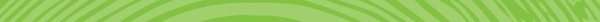 Topic[TOPIC]WhoEveryoneAdditional InformationTo assist you in responding to questions regarding the current situation, below is an overview of our operational status. We will continue to provide updates as the situation evolves.Overall Power Outages:[any changes to power status]Branch Status[current status of branches]ATM Status[Current status of ATM] Special Instructions Any special instructionsAction[expectations for staff actions]Closing/ Contact:In Closing:We will continue to keep staff updated as pertinent events unfold.Thank you everyone for your dedication to our Members, communities, and each other! Because of each of you, we have made a significant positive impact to our Members’ lives when they have needed us.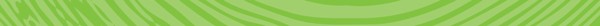 